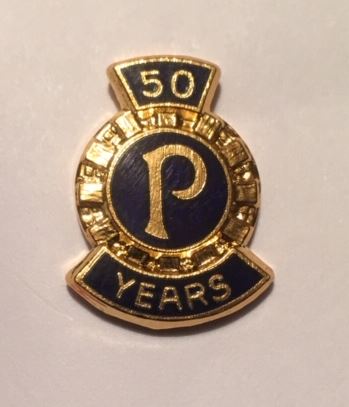 A HISTORY OFSUNBURY PROBUS CLUB2001-2019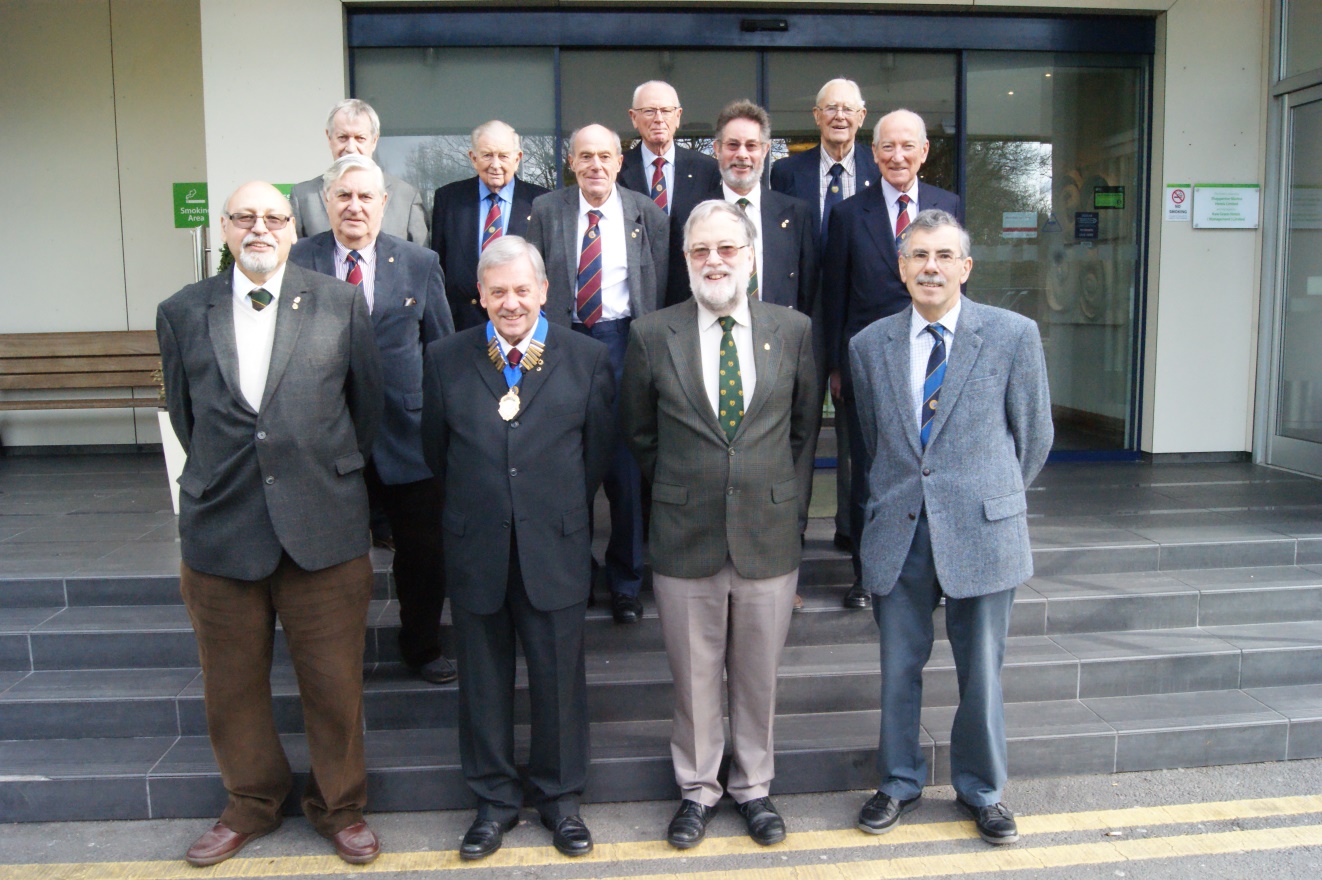 A HISTORY OF SUNBURY PROBUS CLUB 2001-2019First issued by Sunbury-on-Thames Probus Club February 2019.Photograph on cover: Sunbury Probus Club Committee 2018-19(Back row, from left)  Alan Worrell   Don Shimmield   Terry Lawrence   Leo Pemberton(Middle row, from left)  Gavin Stanley   Chris Mayell   Tony L’Angellier   John Lodge(Front row, from left)  Mike Attias   David Leitch   David Priddy   Martin Moore[Denis Scott was unavoidably absent when the photograph was taken].Copyright © 2019 Sunbury Probus ClubNo part of this document may be reproduced in any form or by electronic or mechanical means including information storage and retrieval systems without the express permission in writing of the Chairman of Sunbury Probus Club. CONTENTS						      		                  PageTable of contents	                                                                                                        1                                Acknowledgements								            3Preface    									            4                    	1.0  	Introduction								            51.1	Outline of the document					            52.0  	The Spirit and Purpose of Sunbury Probus Club			            62.1	The early years (1969-2001) in retrospect			            62.2	Committee membership and business affairs (2001-19)	           112.3	Club Constitution and Rules (status and review)		           222.4	Membership trends						           242.5	Finance and related matters					           262.6	Honorary Life Membership (HLM)				           312.7	The Probus Ladies’ Group					           332.8	Sunbury Probus Club in print					           343.0  	Programmes of Social Events (2001-19)				           36	3.1	Day trips							           36	3.2	5-day holidays							           42	3.3	Theatre visits							           49	3.4	Pub lunches							           54	3.5	The speakers’ programme					           62	3.6	Ladies’ night							           723.7	Ray Gaunt’s centenary birthday				           744.0  	The 50th Anniversary (Jubilee) Year					           784.1	Calendar of events 2018-19					           784.2	The Golden Jubilee Dinner					           814.3	Profile of Club members 2019				           874.4	Personal reflections on Sunbury Probus Club		           93Listing of Appendices								           PageAppendix A	Sunbury Probus Club: order of precedence in theNational League Table						101	Appendix B	Minutes from a Luncheon Meeting (11 May 2015)			102Appendix C	Minutes from AGMs (11 March, 2002; 8 March 2010; 13 March 2017)							104Appendix D	Constitution and Rules: Club Rules (1999); Club Constitution (2015) 						115Appendix E	Talk presented to Probus by Frank Barnes HLM(14 November 2011)							121Acknowledgements	Without the support and encouragement of our members, this updated history to mark the 50th Anniversary of Sunbury Probus Club would not have been written. Gentlemen, I thank you for your genuine interest and good-humoured assistance. We have been privileged to share your memories and photographs in defining key events in the rhythm and life of our Club and its changing fortunes. In this context I pay tribute to our Club Secretary, Martin Moore, and his predecessor, Terry Duffy, for delving into the dusty boxes of Club records and searching computer files in response to the authors’ unrelenting demands for yet more information!Finally, it gives me great pleasure to acknowledge the stamina of the production team who updated the history of our Club. I am confident that the journey down memory lane will enable our senior members to recall happy times; for recent members, I’m sure that it will foster a sense of our common heritage.Gentlemen of Sunbury Probus Club, enjoy your reading. With sincere best wishesDavid Leitch(Chairman, Sunbury Probus Club, 2018-2019)PrefaceThere are many ways to approach a history of Sunbury Probus Club on the journey towards its 50th Anniversary in January 2019. We are fortunate, however, to retain A History of Sunbury Probus 1969-2001 as a model. The writing team have adopted and developed the framework of that document as it reviews key features in the earlier life of our Club. Our present objective is to give future members an insight into the vitality of the Club in the period between the AGM in 2001 and AGM 2019, and the roles performed by key members in securing its future and in providing a range of activities to meet the ever-widening interests of membership. In places we catalogue the profile of social activities to show variety, frequency and location. Elsewhere, we demonstrate how the affairs of our Club are organised and delivered. This includes financial considerations and amendments to the Club Constitution to reflect changing circumstances and opportunities. The personal reflections of our three HLMs and Senior Member enrich this account.We are privileged to report on the calendar of events connected with the 50th Anniversary celebration. This includes a description of keynote activities including the 50th Anniversary Dinner, a photographic record of events and profile of members at that time.In delivering  A History of Sunbury Probus 2001-2019 we have taken sensible decisions to minimise production costs and target a wider readership. We publish the illustrated text on our Club’s (password protected) website and have reproduced an edited gallery of photographs provided by members from their personal collections.  Norman Dixon (Author and HLM)Robert Gant (Editor and Author)Richard Greaves (Webmaster)Mike Hesford (Author and HLM)Gordon Hopkins (Photography and Design)David Leitch (Author and Chairman 2018-19)Don Shimmield (Author and HLM)